Market Trials and Transition Planning DocumentV0.3 June 14 2024 Working DraftThere are six major areas of Market Trial and Transition Activity.  Each of these activities will have:Defined Objective(s) for each ActivityEntry Criteria (for both ERCOT and QSEs) prior to starting activityDefined Key activities during trial for ERCOT and QSEExit Criteria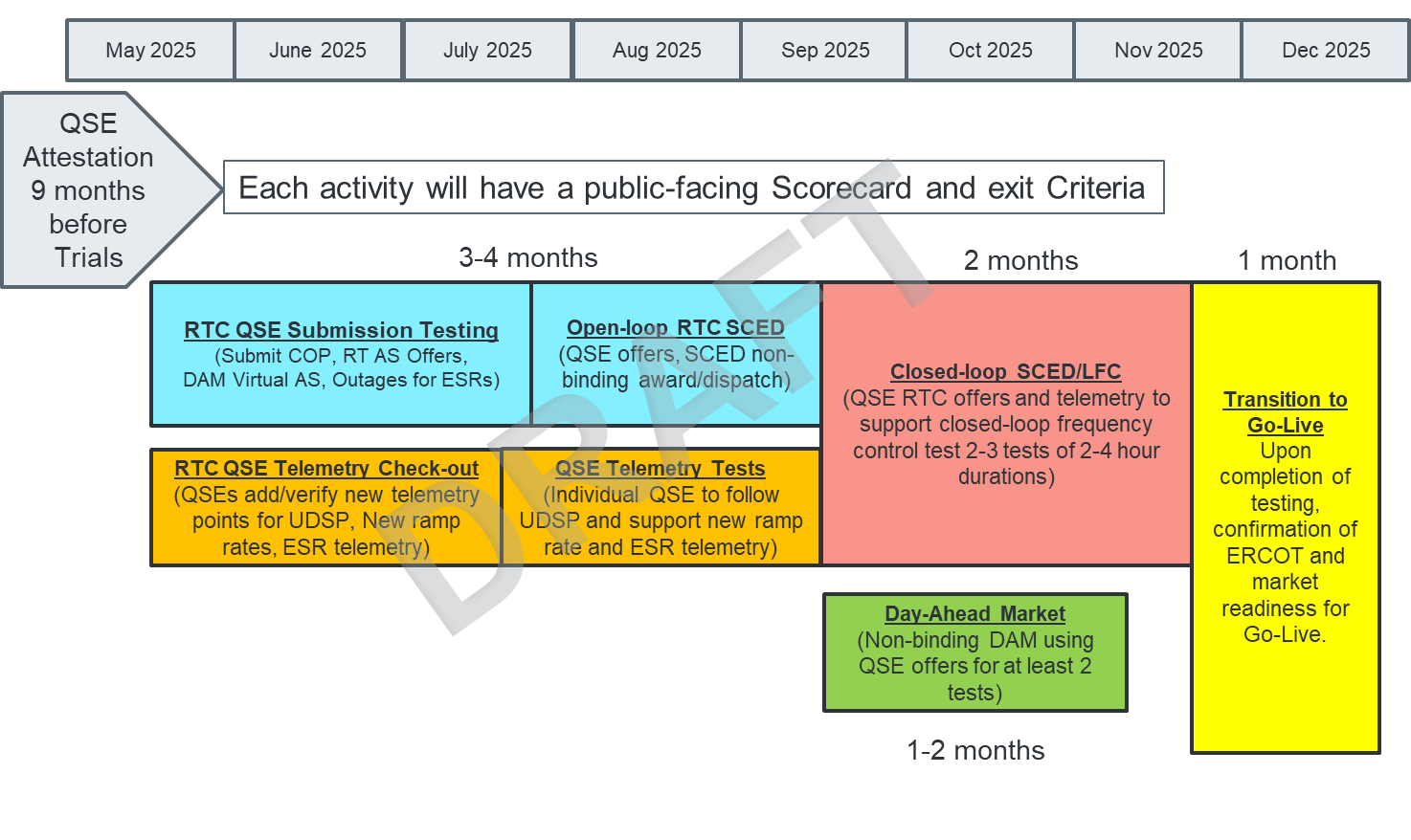 1.0 QSE ATTESTATIONQSE identifies Accountable Executive for QSEs with Resources and provides Attestation that QSE is aware of and committed to developing the necessary systems changes to be ready to engage the RTC+B Market Trial activities leading up to Cut-Over and Go-Live.  ERCOT would request this attestation after releasing the interface specifications and at least 9 months prior to initiating market trials.2.0 QSE MARKET SUBMISSION TESTING1.   Defined Objectives:ERCOT will deploy RTC+B Code into a market facing trials environment MMS-API, MMS-UI, OS-API, OS-UIThis test will be similar to MOTE testing, limited to receiving data from QSEQSE will test their market submissions for defined transactions (including COP, RT AS Offers, RT Energy Offers, DAM AS Only Offers, 3 Part Supply Offers)ERCOT will maintain scorecard of QSE participation as defined in HandbookGoal is for 95% of QSEs to demonstrate successful submissions, and have mitigation plans in place for remaining 5% to address in next trial phase.2.  Entry Criteria:2.1 ERCOT Entry CriteriaPublish technical changes to EIP Interface Specification, XSDs, and Market Submission Whitepaper (at least 9 months prior to market trial)  Publish Business Process flows summary of changes for context of technical change (at least 8 months prior to market trial- may be met by Market Submission Whitepaper)Publish “Trials Handbook” with details of specific functionality and testing (at least 3 months prior to market trial)Scope of functional testing (and for clarity, out of scope items, eg reports)Duration of ActivityRequired market participation and Market Readiness Scorecard specifics (expected progression from 0%-100% and mitigation if not complete)Details of access to environment (eg, Digital Certificates)Systems Testing and ReadinessFAT testing and initial iTest Testing of MMS-API, MMS-UI, OS-API, OS-UIDeployed into Market Trials environment2.2 QSE Entry CriteriaQSE systems ready to connect to ERCOT systems and submit defined transactions QSE assigned staff for attending weekly market trials WebEx meetings and submitting data to ERCOT per the applicable Handbook3.  Key Activities during Market Trial:QSEs participate in weekly WebEx meetingsQSEs demonstrate successful Market Submissions testing and meet readiness criteriaERCOT is responsive in supporting QSE questions and issues4.  Exit CriteriaGoal is for 95% of QSEs to demonstrate successful submissions, and mitigation plans in place for remaining 5% to address in next trial phase.3.0 QSE TELEMETRY POINT CHECK-OUT 1.   Defined Objectives:ERCOT will deploy RTC+B Code into a market facing trials environmentEMS SCADA/ICCPThis test window is for QSEs to set-up new telemetry pointsQSEs will not follow telemetry points in this phaseQSE will add telemetry points for EMS/ICCP system interface with ERCOT (UDSP, New Ramp Rates, and ESR Telemetry)ERCOT will maintain scorecard of QSE participation as defined in HandbookGoal is for 98% of QSEs to demonstrate successful submissions, and mitigation plans in place for remaining 2% to address in next trial phase.2.  Entry Criteria:2.1 ERCOT Entry CriteriaPublish technical changes to ICCP changes (at least 9 months prior to market trial)  Publish Business Process flows summary of changes for context of technical change (at least 8 months prior to market trial)Publish “Trials Handbook” with details of specific functionality and testing (at least 3 months prior)Scope of functional testing (and for clarity, out of scope items, eg reports)Duration of ActivityRequired market participation and Market Readiness Scorecard specifics (expected progression from 0%-100% and mitigation if not complete)Systems Testing and ReadinessFAT testing and initial iTest Testing of EMS, SCADADeployed into Market Trials environment2.2 QSE Entry CriteriaQSE Systems ready to connect to ERCOT systems and submit defined telemetryQSE assigned staff for attending weekly market trials WebEx meetings and submitting data to ERCOT per the applicable Handbook3.  Key Activities during Market Trial:QSEs participate in weekly calls.ERCOT and QSE agree to individual testing schedule. QSEs demonstrate successful addition of telemetry point testing and ability to follow ICCP values, such as UDSP4.  Exit CriteriaGoal is for 98% of QSEs to demonstrate successful submissions, and mitigation plans in place for remaining 2% to address in next trial phase.4.0 QSE TELEMETRY FOLLOWING TESTS1.   Defined Objectives:ERCOT will deploy RTC+B Code into a market facing trials environmentEMS SCADA/ICCP, RLC, LFCThis test window is for coordinating individual ERCOT/QSEs tests for following new UDSP telemetry points.ERCOT will coordinate individual QSE testing for subset of resources to follow UDSP signal.QSE will have ability to support live-production-quality telemetry for existing and added telemetry points (UDSP, New Ramp Rates, and ESR Telemetry)- note this is needed to support reasonable OpenLoop-RTC-SCED that will receiving new telemetry from QSE and pushing out telemetry the QSE, but not be followed except during individual QSE testing.ERCOT will maintain scorecard of QSE participation as defined in HandbookGoal is for 98% of QSEs to demonstrate successful submissions, and mitigation plans in place for remaining 2% to address in next trial phase.2.  Entry Criteria:2.1 ERCOT Entry CriteriaPublish technical changes to ICCP changes (at least 9 months prior to market trial)  Publish Business Process flows summary of changes for context of technical change (at least 8 months prior to market trial)Publish “Trials Handbook” with details of specific functionality and testing (at least 3 months prior)Scope of functional testing (and for clarity, out of scope items, eg reports)Duration of ActivityRequired market participation and Market Readiness Scorecard specifics (expected progression from 0%-100% and mitigation if not complete)Systems Testing and ReadinessFAT testing and initial iTest Testing of EMS, SCADA, RLC, LFCDeployed into Market Trials environment2.2 QSE Entry CriteriaQSE Systems ready to connect to ERCOT systems and submit defined telemetryQSE assigned staff for attending weekly market trials WebEx meetings and submitting data to ERCOT per the applicable Handbook3.  Key Activities during Market Trial:QSEs participate in weekly calls.ERCOT and QSE agree to individual testing schedule. QSEs demonstrate successful addition of telemetry point testing and ability to follow ICCP values, such as UDSP4.  Exit CriteriaGoal is for 98% of QSEs to demonstrate successful submissions, and mitigation plans in place for remaining 2% to address in next trial phase.5.0 OPEN LOOP RTC SCED1.   Defined Objectives:ERCOT will deploy RTC+B Code into a market facing trials environmentRTC-SCED, MMS-UI, MMS-API, EMS, SCADA, RLC, LFCThree CDR Reports: RTC LMPs, RTC AS prices, and SCED Binding ConstraintsQSE will build upon prior tests and begin supporting “parallel production” telemetry and entering market submissions to support RTC SCED for windows of time to observe, but not follow, non-binding RTC energy and A/S awards and dispatch.ERCOT will maintain scorecard of QSE participation as defined in HandbookGoal is for 100% of QSEs to demonstrate successful submissions and support new and existing telemetry reflective of actual production, and mitigation plans in place for any outliers.2.  Entry Criteria:2.1 ERCOT Entry CriteriaPublish “Trials Handbook” with details of specific functionality and testing (at least 3 months prior)Details of market submissions expected (quality and timing of submissions) Scope of functional testing Duration of ActivityRequired market participation and Market Readiness Scorecard specifics Systems Testing and ReadinessFAT testing and initial iTest Testing of RTC-SCED, EMS, SCADA, RLC, LFCDeployed into Market Trials environment2.2 QSE Entry CriteriaQSE Systems ready to connect to ERCOT systems and submit defined transactions QSE assigned staff for attending weekly market trials meetings and submitting data to ERCOT per the applicable Handbook3.  Key Activities during Market Trial:QSEs participate in weekly WebEx calls.ERCOT provides guidance on values of data to be submitted and timing.QSEs demonstrate successful support of RTC-SCED submissions and telemetry.4.  Exit CriteriaGoal is for 100% of QSEs to demonstrate successful submissions, and mitigation plans for any outliers.6.0 CLOSED LOOP RTC SCED1.   Defined Objectives:ERCOT will support RTC+B functionality in market facing environment in a manner that is equivalent to production level systems and support.RTC-SCED, MMS-UI, MMS-API, EMS, SCADA, RLC, LFCThree CDR Reports: RTC LMPs, RTC AS prices, and SCED Binding ConstraintsQSE will support RTC+B functionality in a manner that is equivalent to production level systems and support. ERCOT and QSE will conduct multiple live-production tests of RTC-SCED and Load Frequency Control to ensure effective RTC-SCED dispatch and Frequency Control prior to go-live.Dispatch during the tests will be binding to manage the reliable operations of the grid.Settlement during these tests will be performed with the current Settlement systems and leveraging Emergency Base point or Testing logic to ensure all QSEs are paid for energy dispatched during tests.ERCOT will maintain scorecard of QSE participation as defined in HandbookGoal is for 100% of QSEs to demonstrate successful submissions and telemetry, and mitigation plans in place for any outliers.2.  Entry Criteria:2.1 ERCOT Entry CriteriaPublish “Trials Handbook” with details of specific functionality and testing (at least 3 months prior)Details of QSE operations expected for production level supportScope of functional testing Duration of ActivityControl Room communications before and during testsRequired market participation and Market Readiness Scorecard specifics Systems Testing and ReadinessiTest Testing of RTC-SCED, EMS, SCADA, RLC, LFCDeployed into Market Trials environment2.2 QSE Entry CriteriaQSE Systems ready to connect to ERCOT systems and submit defined transactions QSE assigned staff for attending weekly market trials meetings and submitting data to ERCOT per the applicable Handbook3.  Key Activities during Market Trial:QSEs participate in weekly calls.ERCOT provides guidance on values of data to be submitted and timing of test windows.Closed loop RTC-LFC test is to test reliability and frequency control.Settlements will use current S&B systems and meter readings to settle days that include RTC-LFC test windows.To minimize financial impacts to QSEs during tests, QSEs will be required to submit RTC energy offers that are identical to current production, and will translate current A/S responsibility into AS Offers and telemetry so as to maintain similar RTC A/S dispatch (ERCOT will help provide guidance on process).During test, ERCOT would allow exemptions from Base Point Deviation charge.If QSE financially harmed during test, can submit dispute for consideration to be processed via emergency settlement.QSEs demonstrate successful support of production RTC-SCED submissions and telemetry, follow RTC telemetry, and ERCOT successfully controls frequency.4.  Exit CriteriaGoal is for 100% of QSEs to demonstrate successful submissions, and mitigation plans for any outliers.ERCOT to successfully control frequency during the testNo issues identified by ERCOT in test that would create reliability risks for grid.7.0 DAY-AHEAD MARKET (Optional Testing for all QSEs)1.   Defined Objectives:ERCOT will deploy Day-Ahead Market into a market facing environmentRTC-DAM, MMS-UI, MMS-APIMMS-UI and MMS-API will support publishing awards to QSEs# CDR Reports: DAM AS Obligations, DAM AS Demand Curves, DAM Awards, DAM LMPs, DAM AS prices, etcQSE will test their market submissions for defined transaction (AS Self-Arrangement, DAM AS Only Offers, and normal DAM submissions)ERCOT will execute and publish at least two Day-Ahead MarketsDoes DAM participation need to be required?  RTC DAM is essentially voluntary and includes much broader QSE population (traders and load-only QSE).2.  Entry Criteria:2.1 ERCOT Entry CriteriaPublish Business Process flows summary of changes for context of technical change (at least 8 months prior to market trial- may be met by Market Submission Whitepaper)Publish “Trials Handbook” with details of specific functionality and testing (at least 3 months prior)Scope of functional testing (and for clarity, out of scope items, eg reports)Duration of ActivityRequired market participation and Market Readiness Scorecard specifics Details of access to environment Systems Testing and ReadinessFAT testing and initial iTest Testing of MMS-API, MMS-UI, DAMDeployed into Market Trials environment2.2 QSE Entry CriteriaQSE Systems ready to connect to ERCOT systems and submit defined transactions QSE assigned staff for attending weekly market trials meetings and submitting data to ERCOT per the applicable Handbook3.  Key Activities during Market Trial:QSEs participate in weekly WebEx callsQSEs demonstrate successful Market Submissions testing and meet readiness criteriaERCOT is responsive in supporting QSE questions and issues4.  Exit CriteriaOptional, or goal for x% of QSEs to demonstrate successful submissions in DAM?